Karlskrona Simsällskap har härmed nöjet att tillsammans med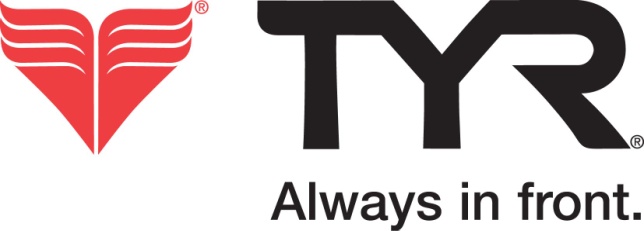 inbjuda tillTYR SWIM4 februari 2017	Plats:	 				( bassäng, 8 banor, elektronisk tidtagn.)	Insimning:	Klockan 09.00-09.45 	Tävling start:	Klockan 10.00	Tävling slut:	ca kl 14.00 	Klasser:	Tävlingen är indelad i följande ålderklasser:			A - Pojkar & Flickor 16 år-äldre (2001-äldre)			B – Pojkar & Flickor 14-15år (2002-2003)			C - Pojkar & Flickor 12-13 år (2004-)			D - Pojkar & Flickor 10-11 år (2006-2007)			E - Pojkar & Flickor 9 år och yngre (2008-)Anmälan	Skall göras via Octo anmälan eller med WinGrodan anmälningsfil. Anmälan skall vara KSS tillhanda (via e-post till simsport@karlskronasimsallskap.se) senast den 26/1. 	Efteranmälningar tas emot i mån av plats fram till den 3/2 mot dubbel avgift.	Vi förbehåller oss rätten till strykningar vid för stort deltagarantal. 	Anmälningsavgift	Anmälningsavgiften är 60 kr per/start (faktureras).	Startlista	Startlistan publiceras på Livetiming.    Strykningar Strykningar under tävlingsdagen inlämnas senast 50 min innan tävlingens start.PriserDe tre bästa simmarna i varje gren och klass erhåller priser från TYR. Frågor	På e-post till: simsport@karlskronasimsallskap.se eller till KSS kansli på telefon 0455-803 34. Hjärtligt välkomna!25mFrisim Pojkar D,E25m Frisim Flickor D,E 50m Frisim Pojkar A,B,C50m Frisim Flickor A,B,CPaus 10 minuter och prisutdelning 25m Ryggsim Pojkar D,E25m Ryggsim Flickor D,E50m Ryggsim Pojkar A,B,C 50m Ryggsim Flickor A,B,C Paus 10 minuter och prisutdelning 25m Bröstsim Pojkar D,E25m Bröstsim Flickor D,E50m Bröstsim Pojkar A,B,C50m Bröstsim Flickor A,B,CPaus 10 minuter och prisutdelning 25m Fjärilsim Pojkar D,E 25m Fjärilsim Flickor D,E50m Fjärilsim Pojkar A,B,C50m Fjärilsim Flickor A,B,C